Unidad "Niveles de Organización, Sistema Digestivo y Circulatorio" Los TejidosOBJETIVO: Reconocer y explicar que los seres vivos se pueden organizar formando tejidos. ¿Cómo se organizan las células en los seres vivos pluricelulares (formados por más de 1 célula)? Las células de los seres vivos (pluricelulares) se organizan en tejidos, tanto en animales como en plantas. 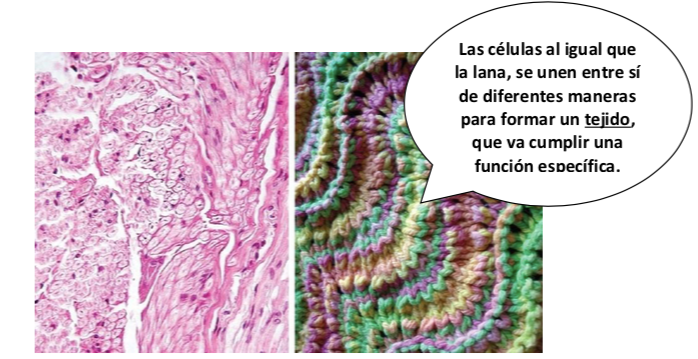 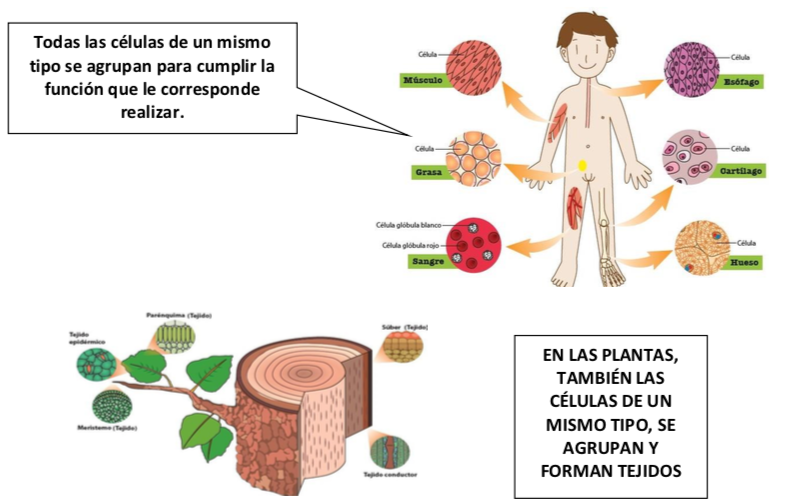 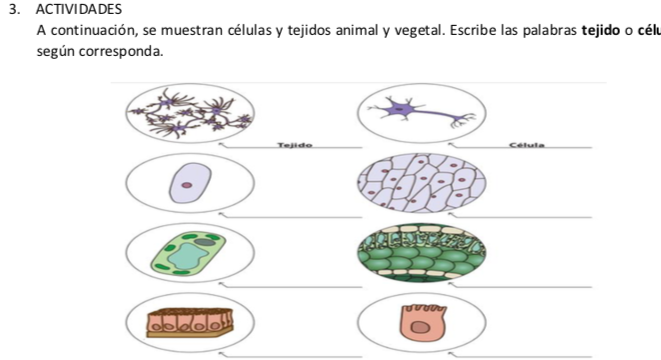 4. Internet:Tejidos humanos https://www.youtube.com/watch?v=07iQKev2UsM&feature=youtu.be Unidad “Niveles de organización, sistema digestivo y circulatorio”Niveles de OrganizaciónObjetivo:Reconocer y explicar que las células y tejidos de los seres vivos se organizan formando órganos y sistemas.1.¿Cómo se organizan las células para formar un organismo?2.Los organismos están formados por diferentes sistemas, los que a su vez están formados por diferentes órganos relacionados entre sí, los que a su vez están formados por tejidos, los que a su vez están formados por células del mismo tipo.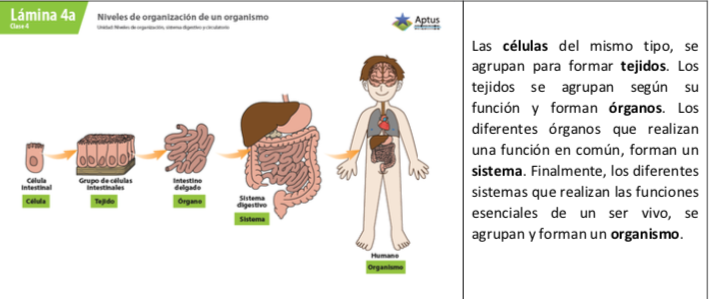 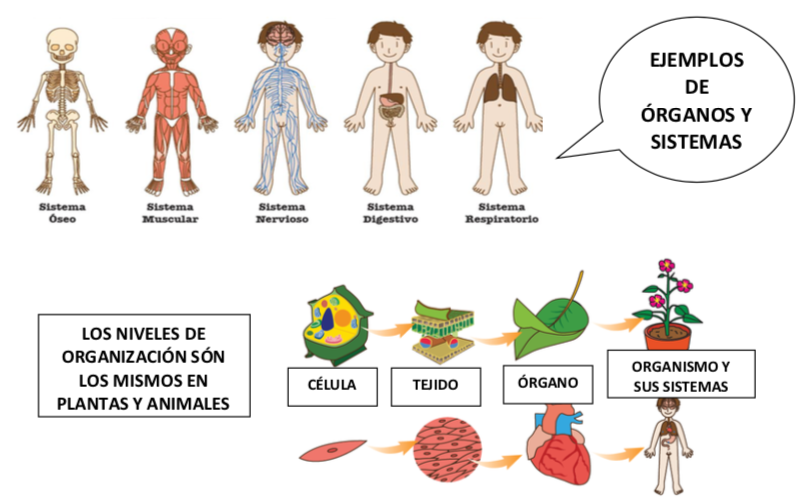 3. Completa las oraciones con las siguientes palabras claves:Célula, Organismo, tejido, sistema, órganoUn conjunto de sistemas que cumplen funciones vitales forman un …………….Un conjunto de órganos que cumplen una función común es un ………………….Un conjunto de tejidos que se organizan para cumplir una función común es un …………….Un conjunto de células que se organizan para trabajar coordinadamente forman un ……………..La unidad básica de todo ser vivo es la ……………………4. INTERNET Los niveles de organización biológica https://www.youtube.com/watch?v=n4tEx_TI_O4